Р А С П О Р Я Ж Е Н И Еот 13.12.2017  № 2644-рг. МайкопО проведении праздничной новогодней ярмарки 30 декабря 2017 годаВ соответствии с распоряжением Администрации муниципального образования «Город Майкоп» от 06.12.2017 № 2546-р «О подготовке и проведении мероприятий, посвященных празднованию Нового 2018 года и Рождества Христова»:1. Организовать и провести праздничную новогоднюю ярмарку             30 декабря 2017 г. по адресу: г. Майкоп, ул. Советская (от ул. Победы до пер. Красноармейский) (далее - Ярмарка) в соответствии с постановлением Администрации муниципального образования «Город Майкоп» от 14 июня 2011 г. № 360 «Об организации ярмарок на территории муниципального образования «Город Майкоп», распоряжением Администрации муниципального образовании «Город Майкоп» от 16 декабря 2016 г. № 2629-р «Об утверждении Плана мероприятий по организации ярмарок, проводимых Администрацией муниципального образования «Город Майкоп» на территории муниципального образования «Город Майкоп».2. Рекомендовать:2.1. ОМВД России по г. Майкопу принять меры по обеспечению соблюдения общественного порядка в месте проведения Ярмарки, обеспечить безопасность дорожного движения, ограничив въезд автотранспортных средств по ул. Советской (от ул. Победы до пер. Красноармейский) и по ул. Майкопской (от ул. Первомайской до                                ул. Советской) с 20-00 часов 29 декабря 2017 г. до 14-00 30 декабря 2017 г.2.2. ГБУ РА «Адыгейская республиканская станция по борьбе с болезнями животных» организовать ветеринарно-санитарный контроль реализуемой на Ярмарке продукции.3. Настоящее распоряжение опубликовать в газете «Майкопские                    новости» и разместить на официальном сайте Администрации муниципального образования «Город Майкоп».4. Настоящее распоряжение вступает в силу со дня его опубликования.Глава муниципальногообразования «Город Майкоп»                                                       А.В. Наролин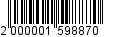 Администрация муниципальногообразования «Город Майкоп»Республики Адыгея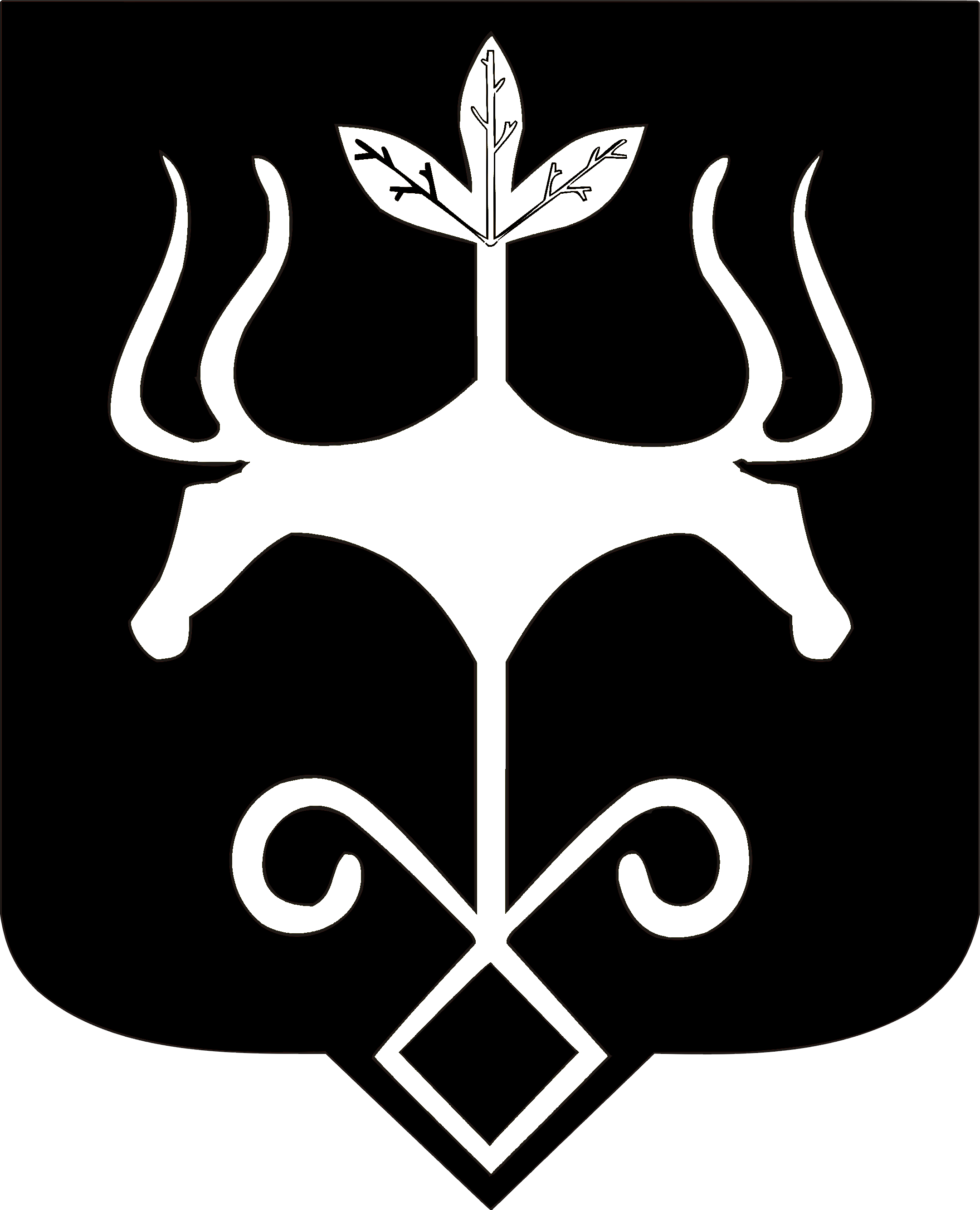 Адыгэ Республикэммуниципальнэ образованиеу «Къалэу Мыекъуапэ» и Администрацие